Муниципальное дошкольное образовательное учреждение«Детский сад №122 комбинированного вида»Конспект занятия                                                                                    Подготовила:                                                                                  воспитатель                                                                                            Сайгашкина Ж.В.Саранск 2016 г.Области: социализация, коммуникация	Программное содержание: учить создавать образ колобка (округлая форма, нос – пуговка, смеющийся рот, большие глаза); поддерживать радостное настроение, интерес к сказкам; знакомить с технологией приготовления колобка, а также старинной посудой для хранения сыпучих и жидких веществ.Методы: словесный, наглядный, игровой.  Приёмы: беседа, демонстрация, рассматривание, отгадывание загадки, самостоятельная деятельность детей, обыгрывание. 	Предварительная работа: накануне чтение и рассказывание русских народных сказок «Колобок», «Лягушка-царевна», «Гуси-лебеди», «Крылатый, мохнатый, да маслинный», «Маша и медведь», К.Чуковского «Муха-Цокотуха», Ш.Перо «Красная Шапочка» и другие, театрализованная деятельность по эпизодам сказок по выбору детей, непосредственно перед началом мероприятия вымыть руки, надеть фартуки и косынки.	Оборудование: столы и стулья для детей, электрическая плитка, деревянные доски для выкладывания колобков, глубокая миска для замешивания теста, коробок с мукой, глиняный кувшинчик со сметаной, солоница и сахарница с наполнением, блюдо с куриными яйцами, венчик для взбивания яиц, деревянная ложка, рушник (полотенце), бутылка с подсолнечным маслом, блюдо для испеченных колобков, шумовка, чугунок, уменьшенная копия русской печки, ухват; аудиозапись. 	Реквизиты: фартуки и косынки по количеству детей, маски сказочных персонажей.	Музыкальное сопровождение: аудиозапись песни «В мире много сказок».	Словарная работа: сусек, амбар, короб, пряжить.ХОД  ЗАНЯТИЯ	Дети в фартуках и косынках заходят в группу, подходят к стульчикам, на которых лежат маски персонажей из сказок.	- Ребята, сегодня мы с вами побываем в гостях у одной сказки. Чтобы туда попасть, нужно самим стать сказочными персонажами (дети надевают маски) и отгадать загадку:			Был похож на мяч немножко			И катился по дорожкам,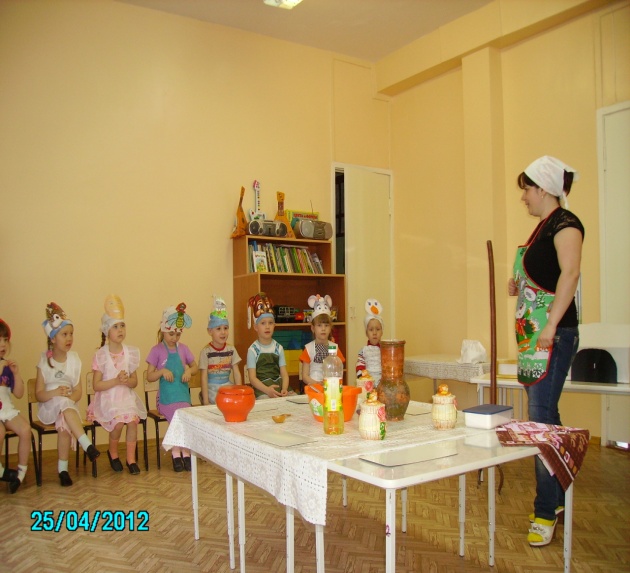 			Перед волком не дрожал,			От медведя убежал,			Убежал он ото всех,			Кроме рыжей. . .- Кто это? (Колобок) Где вы его встречали? (в сказке «Колобок»). Верно, это Колобок пришел к нам из сказки.(Предъявляется игрушка колобок) Посмотрите, какой он? Круглый, румяный, есть рот, нос, глаза. (Показывает иллюстрацию). Предъявляет испеченного колобка.    Какой здесь Колобок? Что он делает? (смеётся). Давайте пофантазируем и сделаем Колобка, которому удалось перехитрить лису и убежать от неё.	Давайте вспомним: с чего в сказке начала работу бабка? Как об этом пел сам Колобок?				«По сусеку метён,				На сметане мешён,				Да в масле пряжён…»	Итак, вначале я замешу тесто. А что мне надо для этого, чтобы приготовить тесто? (Ответы). Для приготовления колобков мне надо разбить два яйца, сбитых с сахаром и солью (каждая операция по приготовлению теста проговаривается вслух). 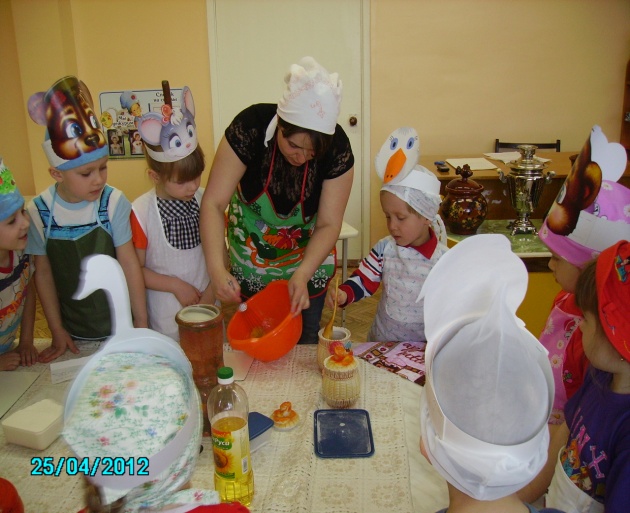 Соль и сахар хранятся в коробах. Что такое короба? (Ответы). Коробом называется сундучок, сделанный из прутьев, бересты, фанеры или картона. В них хранятся продукты, вещи, с ними ходили в лес за грибами. А в какой сказке мы встречали слово «короб»? (В сказке Маша и медведь). 	Что еще нужно для приготовления теста? (Мука). Мука хранится в амбаре – это хозяйственное строение для хранения зерна, муки, других припасов, а также товаров. В амбарах стояли специальные лари или сундуки, которые называли «сусеки». В них и хранили муку. (Демонстрируется сусек –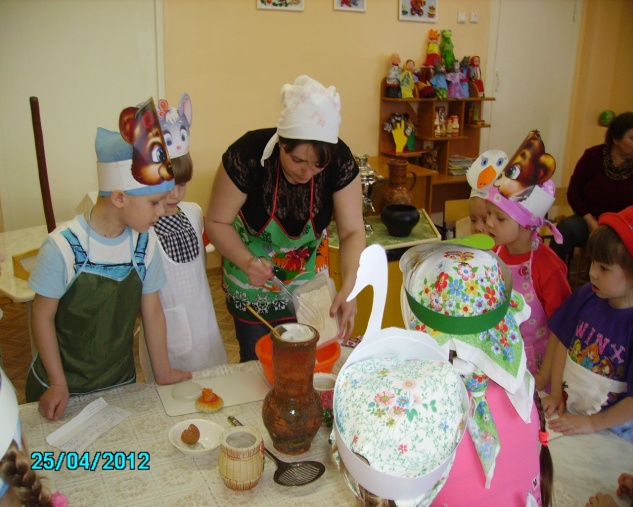 уменьшенная копия). Они были очень удобны. А мести по сусеку, как бабка в сказке, не нужно: в сусеке муки у нас много.	На чем был мешён Колобок? (Ответ). Я тоже замешу тесто на сметане. Она хранилась в глиняных кувшинчиках (демонстрирует). Надо тщательно вымесить тесто, чтобы оно было однородным, без комков.Пальчиковая гимнастика:МЕСИМ  ТЕСТО- Тесто мнём, мнём, мнём ! - очень энергично сжимаем и разжимаем руки в 						кулачки (один и поочередно)- Тесто жмём, жмём, жмём! - Пироги мы испечем!          - руками совершаем движения, как будто лепим 						снежкиПЕЧЕМ  БЛИНЫМама нам печет блины		- попеременно касаться поверхности стола Очень вкусные они.		   тыльной стороной кисти руки и ладоньюВстали мы сегодня рано	- левая рука касается стола ладонью,И едим их со сметаной.	 	   правая рука тыльной стороной(Пальчиковая гимнастика).	А теперь вместе с вами будем катать колобка. Во время катания педагог спрашивает детей: - «Ребята, а в каких ещё сказках встречается выпечка, т.е. блины, пироги, крендельки, оладьи. (Дети отвечают: «Лягушка-царевна», «Гуси-лебеди», «Крылатый, мохнатый, да маслинный», «Маша и медведь», «Муха-Цокотуха», «Красная Шапочка», «Мой Додыр»…) - разбирается сюжет данных сказок.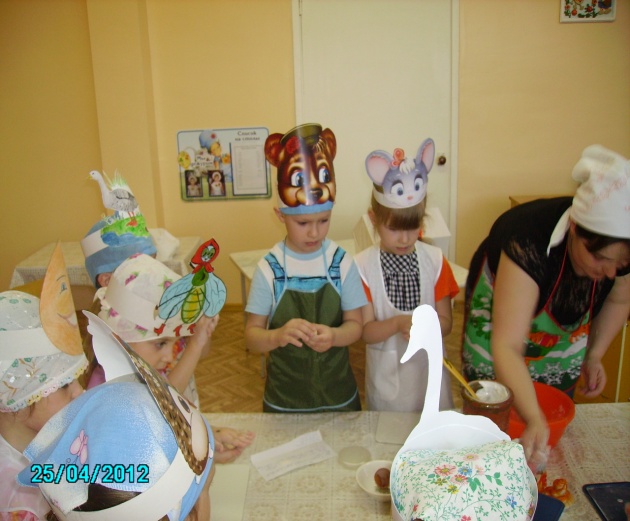 	Что теперь надо сделать? (Ответы). К сожалению, у нас нет настоящей русской печи, что же мы будем делать» (Ответы детей). Давайте еще раз вспомним песенку Колобка:				Я Колобок, Колобок				По сусеку метён,				В сметане мешён,				Да в масле пряжён….	Оказывается, секрет в слове «пряжён». В старых книжках написано: пряжить, пряживать – значит, жарить в масле мучные изделия. Раньше хозяйка наливали подсолнечное масло в чугунок (показывает), нагревали его в печке, а затем клали в него колобки и жарили. (предъявляется уменьшенная копия (макет) русской печки, чугун и ухват). 	Мы же наши колобки изжарим в чугунке на электрической плитке. (Воспитатель, скатанные детьми колобки, кладет в чугунок с маслом. Через 1-2 минуты помощник воспитателя шумовкой достаёт готовые колобки и выкладывает их на блюдо, заваривает чай).	Во время приготовления колобков (пока они жарятся) проводится игра.	Дети встают в круг. Ведущий (ребенок) в роли Дударя стоит в середине круга. Дети водят хоровод и поют:			- Дударь, дударь, дударище,	   		Старый, старый, старичище,	   		Его под колоду, его под сырую.	Дети останавливаются, спрашивают ведущего:	- Дударь, дударь, что болит?	Ведущий подходит к напротив стоящему персонажу (ребенку) показывает ему на любую часть тела (плечи, уши, живот, колени, голова и т.д.), например нос и говорит:	- Нос.	Встает на место того персонажа в круг, а персонаж занимает центральное место.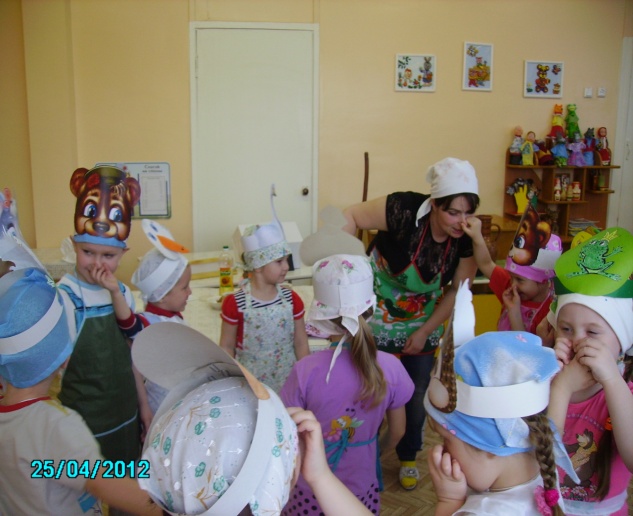 	Дети берут друг друга за нос и идут по кругу, вновь напевая и спрашивая следующего персонажа:«Красная Шапочка»			Шапка, шапка,                            Красна шапка			Не ходи ты сюда			Тебя под колоду,                  тебя под сырую			Шапка, шапка, что болит?«Лягушка-царевна»			Лягушка, лягушка, зеленая квакушка			Не ходи ты сюда			А то под колоду, а то под сырую			Лягушка-квакушка, что болит?Блин			Блинок, блинок, маслинный бок			Не ходи ты сюда			А то под колоду, а то под сырую			Блинчик, блинчик, что болит?«Муха-Цокотуха»			Муха, муха-Цокотуха,			Позолоченное брюхо			Не ходи ты сюда			А то под колоду, а то под сырую			Муха, муха, что болит?Медведь			Мишка, мишка, медвежище			Очень страшные лапищи			Не ходи ты сюда			А то под колоду, а то под сырую			Мишка, мишка, что болит?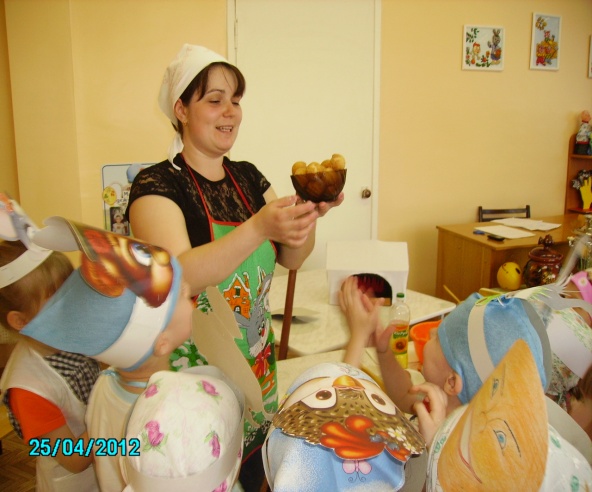  	Давайте посмотрим, какие же колобки у нас получились. Наверно очень вкусные. Вам понравилось лепить колобков из теста? Что еще вам понравилось делать на занятии? Где мы были? Чтобы вам еще хотелось сделать, в какой сказке побывать? (Ответы детей). Мы обязательно там побываем. 	Теперь, когда колобки приготовлены, можем устраивать посиделки. Приятного аппетита! (Дети едят колобки, пьют чай из самовара, танцуют, поют песни).ИСПОЛЬЗОВАННАЯ ЛИТЕРАТУРАЖурнал:	Дошкольное воспитание  №6 2009 с.32,№6 2009 с.40,	 №52009 с.24